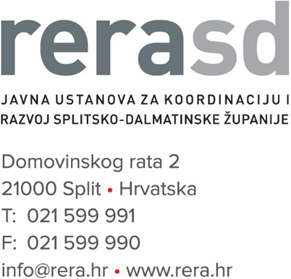 IZJAVA O ZAŠTITI OSOBNIH PODATAKA   Politika privatnostiJavna ustanova RERA S.D. za koordinaciju i razvoj Splitsko-dalmatinske županije (OIB: 40887282015), Split, Domovinskog rata 2, posvećuje veliku pozornost zaštiti i obradi osobnih podataka. Svrha ove Izjava o zaštiti podataka – politike privatnosti (u daljnjem tekstu: „Izjava”) je informirati Vas o svim relevantnim značajkama prikupljanja Vaših osobnih podataka, njihove obrade i pohrane. Navedeno se odnosi na sve osobne podatke koje ste nam prenijeli na ovom web-mjestu, putem elektroničke, pisane ili verbalne komunikacije, kao i podatke prikupljene iz drugih izvora.Za obradu podataka odgovoran je Voditelj obrade: Voditelj obrade podataka je Javna ustanova RERA S.D. za koordinaciju i razvoj Splitsko-dalmatinske županije , Split, Domovinskog rata 2. Osobni podaci koje prikupljamoObrađujemo sljedeće osobne podatke: Vaše osnovne osobne podatke koje nam Vi ili treće osobe stavljate na raspolaganje - ime i prezime, naziv institucije, kontakt telefon, e-mail, potpis, te fotografije sa sastanaka, seminara, radionica i ostalih događanja, podatke osoba koje rade/će raditi na provedbi projekta: podaci o visini primanja, vremenu rada, životopise, podatke iz zakonski obveznog sadržaja ugovora o radu, broj računa u banci, dokaze i visine plaćenih davanja iz i na plaću; kontakt podatke u slučaju nužde – ime i prezime, broj telefona; druge potrebne podatke - e-mail adresa, zdravstvene podatke – u slučaju posebnih potreba korisnika/sudionika ili potrebe za liječnikom;  podatke u vezi korištenja web-a: IP adresa, posjeti web stranici, podaci sa društvenih mreža, podaci sa mobilnih aplikacija i slični podaci u vezi korištenja Internet pretraživača - kolačiće (cookies); podatke prikupljenu kroz google analytics odnosno sličnu tehnologiju (pikselne oznake i slično) odnosno alate koji služi mjerenju toga kako se korisnici ponašaju u interakciji s web sadržajem.Svrha obrade osobnih podataka i razdoblje čuvanjaSvi Vaši osobni podaci koje ste nam Vi ili treća strana prenijeli obrađuju se sukladno svrsi njihove obrade. Vaše podatke brišemo odmah nakon okončanja/izvršenja svrhe radi koje ste nam ih i dali osim ukoliko smo po zakonu ili ugovoru dužni čuvati ih. Naime, u okviru svoje registrirane djelatnosti po Zakonu o regionalnom razvoju i drugim propisima te sukladno zaključenim ugovorima za svrhe prijave projektnih prijedloga financiranih iz europskih, nacionalnih i lokalnih izvora financiranja te izvještaje o njihovoj provedbi prikupljamo i obrađujemo liste sudionika (ime i prezime, naziv institucije, kontakt telefon, e-mail, potpis) na svakom sastanku, seminaru, radionici i ostalim događanjima; fotografije sa sastanaka, seminara, radionica i ostalih događanja; objavljujemo tekst (članak) o održanim sastancima i ostalim događanjima koji se objavljuju na web stranici JU RERA S.D. i u medijima; radimo Power Point prezentacije na kojima koristimo fotografije proizašle iz provedbe projekta; a sve to u marketinške svrhe aktivnosti informiranja i komunikacije te elemenata vidljivosti natječaja, programa, projekata (operacija) i događanja u okviru registrirane djelatnosti.Nadalje, u okviru zakonskih i ugovornih obveza glede projekata financiranih iz europskih, nacionalnih i lokalnih izvora financiranja od djelatnika koji će raditi/rade na provedbi projekta prikupljamo i obrađujemo životopise, ugovore o radu, platne liste, evidencije radnog vremena, bankovne izvatke u svrhu potvrde uplate troška na kojoj se vide sve uplate te JOPPD obrasce. Prilikom provođenja natječaja za posao osobni podaci potencijalnih kandidata čuvaju se do kraja natječaja. Ukoliko kandidati pruže svoj pristanak, navedeni osobni podaci mogu se obrađivati i dulje, do povlačenja navedenog pristanka (npr u slučaju otvaranja nekog budućeg natječaja za posao), ali u svakom slučaju ne dulje od 6 mjeseci nakon prikupljanja istih.Druge potrebne podatke odnosno e-mail adresu obrađujemo temeljem legitimnog interesa za kvalitetnom komunikacijom između ugovornih strana u svrhu ispunjenja svih aspekata ugovora, odnosno lakše komunikaciju, koje podatke također brišemo prestankom potrebe. Podatke u vezi korištenja web-a kao što je Vaša IP adresa ili posjeti našoj web stranici, podatke sa društvenih mreža i slične podatke vezane uz Vaše korištenje Internet pretraživača obrađujemo kako bi Vam mogli kvalitetnije prezentirati naše usluge i to samo na temelju Vašeg pristanka, sve do trenutka kada svoj pristanak povučete. Ukoliko se obrada prethodno navedenih podataka podredno temelji na Vašem pristanku, navedene podatke obrađujemo sve dok  ne povučete predmetni pristanak odnosno zahtijevate brisanje navedenih. Sukladno navedenom, na temelju Vašeg pristanka možemo također obrađivati i druge osobne podatke izvan onih navedenih u ovoj Izjavi. U vezi  potonjeg napominjemo da sukladno primjenjivim propisima JU RERA S.D. ipak ne provodi brisanje unatoč zahtjevu ispitanika u mjeri u kojoj je obrada tih osobnih podataka nužna: a) radi poštivanja pravne obveze kojom se zahtijeva obrada a kojoj obvezi JU RERA S.D. podliježe, ili za izvršavanje zadaće od javnog interesa, b) radi ostvarivanja prava na slobodu izražavanja i informiranja; c) zbog javnog interesa u području javnog zdravlja d) u svrhe javnog interesa, povijesnog ili znanstvenog istraživanja ili u statističke svrhe odnosno radi ostvarivanja ili obrane pravnih zahtjeva.Prikupljene osobne podatke ne prosljeđujemo trećim osobama, osim ukoliko je riječ o zakonskom ili ugovorom izvješćivanju Europske komisije, nadležnim ministarstvima Republike Hrvatske, Splitsko-dalmatinskoj županiji, odnosno upravljačkim i nadzornim tijelima natječaja, programa i projekata u suradnji i/ili pod čijim nadzorom i/ili ugovornom obvezom (npr. kod zahtjeva  i  obveza  vezanih  uz informiranje i komunikaciju u javnosti) planiramo i provodimo aktivnosti. JU RERA S.D. s izvršiteljima obrade sporazumima o obradi osobnih podataka osigurava primjenu odgovarajućih tehničkih i organizacijskih mjera kako bi se zaštitili Vaša prava i interesi.Posebne kategorije osobnih podatakaPosebne kategorije odnose na osobne podatke u vezi s Vašim rasnim ili etničkim porijeklom, političkim stavovima, religijskim ili filozofskim uvjerenjima, članstvom u sindikatu, zdravljem, seksualnim životom ili seksualnom orijentacijom, genetskim podacima, kaznenom evidencijom i svi drugi biometrijski podaci koji se upotrebljavaju u svrhu jedinstvene identifikacije. Načelno ne prikupljamo osjetljive podatke, osim ako nam ih Vi ne pružite na temelju Vašeg izričitog pristanka i ako je potrebno u radne ili druge svrhe unutar nekog projekta, prilagodbe seminara i slično. Poveznice na web-mjesta i usluge trećih stranaNaša web stranica i naši mobilni programi mogu sadržavati poveznice na web-mjesta trećih strana. Imajte na umu da nismo odgovorni za prikupljanje, uporabu, održavanje, razmjenjivanje ili objavljivanje podataka i informacija tih trećih strana. Pružate li podatke na web-mjestima trećih strana odnosno služite li se njima, vrijede pravila o privatnosti i uvjeti uporabe tih web-mjesta. Preporučujemo da prije davanja osobnih podataka pročitate pravila o privatnosti web-mjesta koja posjećujete.Zaštita osobnih podatakaJU RERA S.D. će poduzeti sve razumne mjere kako bi zaštitilo Vaše osobne podatke od neovlaštenog pristupa, otkrivanja, izmjene ili uništenja, i održati osobne podatke preciznim i ažurnim koliko je moguće. Mi zahtijevamo od naših partnera i dobavljača usluga s kojima dijelimo osobne podatke da ulože razumne napore u svrhu održavanja povjerljivosti Vaših osobnih podataka. Za mrežne transakcije primjenjujemo razumnu razinu tehnoloških mjera kako bismo zaštitili osobne podatke koje dijelite s nama putem našeg web mjesta. Pri tom dakako moramo uzeti u obzir da ni jedan sigurnosti sustav ili sustav internetskog prijenosa podataka ne može jamčiti potpunu sigurnost.Vaša pravaU vezi sa podacima koje ste nam otkrili imate (I) pravo uvida u osobne podatke koji se obrađuju, (II) pravo na ispravak ili brisanje osobnih podataka, (III) pravo na ograničavanje obrade, (IV) pravo na ulaganje prigovora na obradu, (V) pravo prenijeti podatke drugom voditelju obrade, (VI) pravo povući privolu, (VII) pravo podnošenja prigovora nadzornom tijelu. Za ostvarenje svih ovdje navedenih prava, jednostavno nas obavijestite sukladno kontaktima prema uvodnim podacima ove Izjave.Za više informacija, dostupna je naša Politika zaštite osobnih podataka.Ostale informacijeVaše osobne podatke ne šaljemo u treće zemlje odnosno međunarodne organizacije izvan EU. Iznimno, ukoliko se pokaže potrebnim, navedeno ćemo učiniti samo ako za tu treću zemlju postoji odluka Europske komisije o primjerenosti ili ako smo s pružateljem usluga kao Izvršiteljem obrade ugovorili primjerena jamstva ili pridržavanje obvezujućih propisa o zaštiti osobnih podatakaPri obradi Vaših osobnih podataka koji se temelje na Vašem pristanku dijelom primjenjujemo i automatizirane procese za obradu ili profiliranje, kako bi kontakt s Vama bio individualniji te kako bi mogli našu uslugu u potpunosti prilagoditi Vašim potrebama i željama. Navedene podatke također možemo koristiti za naše interne statističke i analitičke svrhe. JU RERA-i S.D. je stalo do Vašeg mišljenja o pruženim uslugama te Vas u tu svrhu možemo ponekad zamoliti da ispunite tzv anketne upitnike kako bi nas mogli ocijeniti. Navedeno nam omogućava da analiziramo razne aspekte naše usluge kako bi je mogli razvijati i još više unaprijediti. Podatke prikupljene na taj način obrađujemo samo na temelju Vašeg pristanka. Ovim putem isto tako napominjemo da je korištenje Vaših osobnih podataka u marketinške svrhe moguće samo temeljem Vašeg izričitog pristanka. Ukoliko nam pružite navedeni pristanak, pravodobno ćemo vas obavještavati o svim događanjima i pripadajućim uslugama za koje vjerujemo da bi Vam bile od interesa. Navedeni pristanak možete povući u svakom trenutku na način da nas obavijestite preko kontakta navedenog u uvodnom djelu ove Izjave.Izjavu možemo s vremena na vrijeme promijeniti. Kada napravimo materijalne promjene ove Izjave, objavit ćemo poveznicu na izmijenjenu Izjavu na početnoj stranici naše web stranice. Sve izmjene u Izjavi postat će valjane nakon objavljivanja izmijenjene Izjave na web-mjestuOva Izjava o zaštiti osobnih podataka primjenjuje se od 25. svibnja 2018. godine sukladno Uredbi EU 2016/679 Europskog parlamenta i Vijeća o zaštiti pojedinaca u vezi s obradom osobnih podataka i slobodnom kretanju takvih podataka od 27. travnja 2016. godine (Opća uredba o zaštiti podataka - GDPR).IME I PREZIME POTPISNIKA_____________________________POTVRDA O PRIMITKU OVE INFORMACIJE O PRIKUPLJANJU I OBRADI OSOBNIH PODATAKASvojim potpisom potvrđujete prijam ove Informacije: DATUM								POTPIS  ______________						            ___________________PRIVOLA ZA PRIKUPLJANJE I OBRADU OSOBNIH PODATAKAPristajem da Javna ustanova RERA S.D. prikuplja i obrađuje osobne podatke koje sam im otkrio na pripadajućem obrascu u svrhu iz ove Informacije. Za više informacija, na našoj web stranici dostupna je naša Politika zaštite osobnih podataka    DATUM								POTPIS       _______________					                        ___________________       